FOR IMMEDIATE RELEASE“Orientale Lumen Conference to Discuss Two Historical Events”Fairfax, Virginia – The theme for the Orientale Lumen XXI Conference on June 19-22, 2017 in Washington, DC will be “Chieti and Crete: Two Historical Events.”  Speakers and participants will discuss the Chieti Agreed Statement of September 2016 in which the Orthodox-Catholic International Dialogue agreed on the role of the Bishop of Rome during the First Millennium.  The second topic will be the Great and Holy Council of the Orthodox Church held on Crete in June 2016 which produced, among other documents, a statement on the ecumenical relationship of the Orthodox Church with other Christian Churches. The conference is a “grass roots” ecumenical movement open to the public that includes laity, clergy, theologians and hierarchs from the Roman Catholic, Eastern Orthodox, Eastern Catholic and Oriental Orthodox Churches.Speakers for this year will include:Archbishop Job of Telmessos
Ecumenical Patriarchate of Constantinople, Chambesy, Switzerland
Professor and Orthodox Co-Chair of the International Theological DialogueMetropolitan Kallistos of Diokleia (by pre-recorded video)
Ecumenical Patriarchate of Constantinople, Oxford, EnglandMsgr. Paul McPartlan
Carl J. Peter Professor of Systematic Theology and Ecumenism
The Catholic University of America, Washington, DCFr. Thomas FitzGerald
Holy Cross Orthodox Theological Seminary, Boston, MAFr. Hyacinthe Destivelle, OP
Pontifical Council for Promoting Christian Unity, The VaticanMr. Michael Haldas
Author, Educator, Catechist, St. George Greek Orthodox Church, Bethesda, MDFather Ron Roberson, CSP (Moderator)
Secretariat for Ecumenical and Intereligious Affairs
United States Conference of Catholic Bishops, Washington, DCThe agenda will include plenary lectures and panel discussions, a variety of prayer services, and opportunities for fellowship among all participants.  The conference will begin Monday afternoon and conclude with lunch on Thursday.  Early registration is due by May 1st with full registration in advance due by June 1st.  Meals are included and overnight accommodations can be arranged through the conference office.  Call 703-691-8862 or register online at http://olfoundation.net/conferences/ol-xxi-june-19-22-2017/.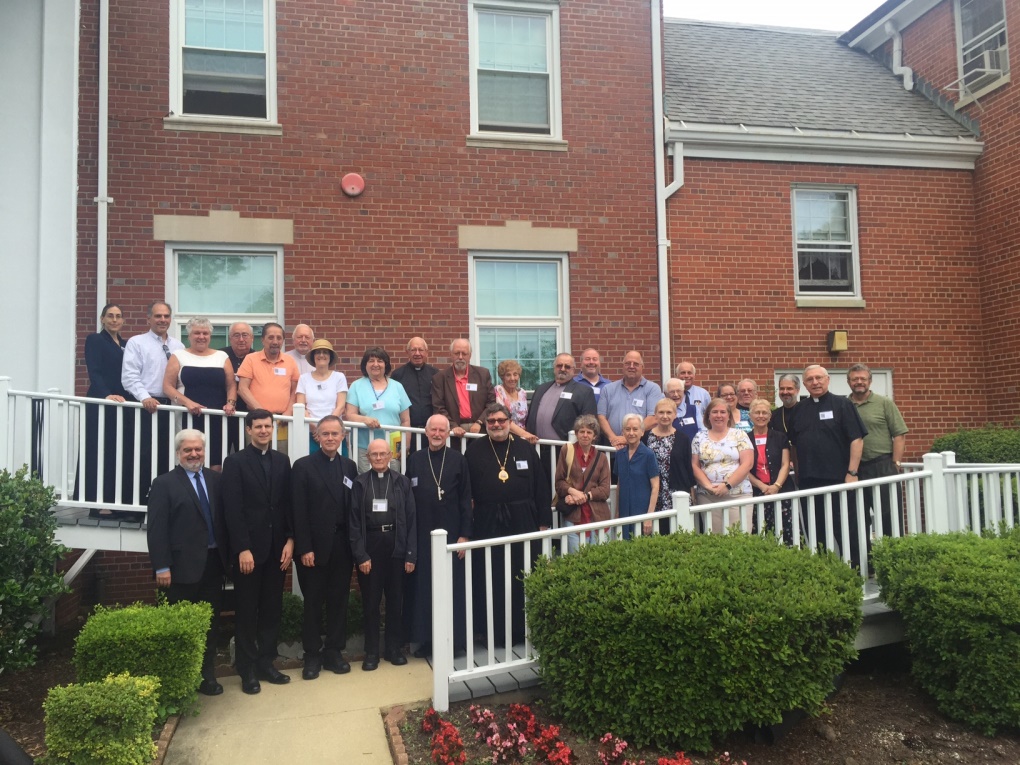 Participants in the OL XX Conference in June 2016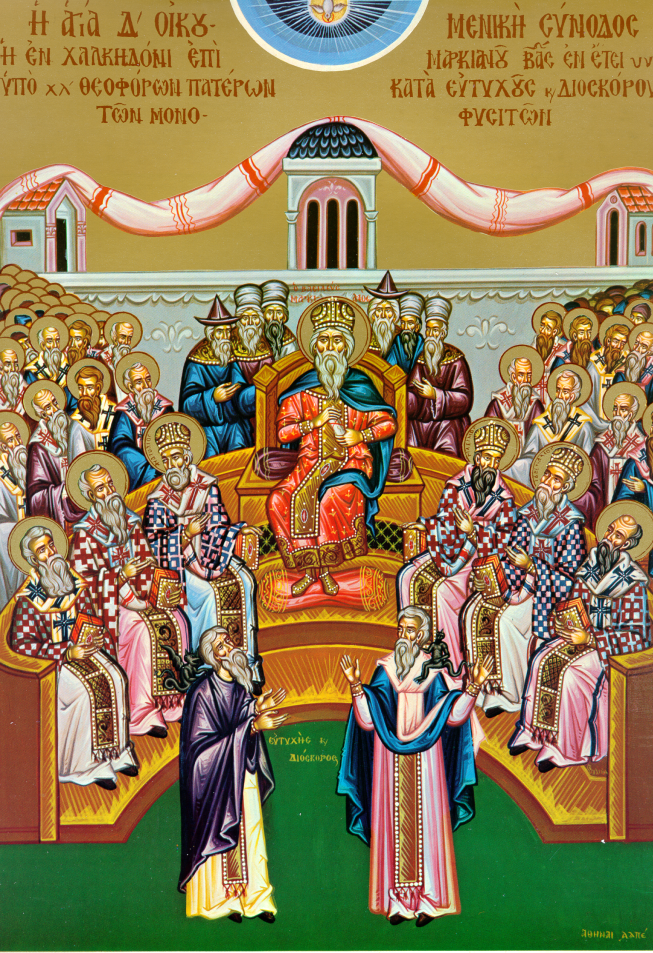 Icon of the First Ecumenical Council of Nicea